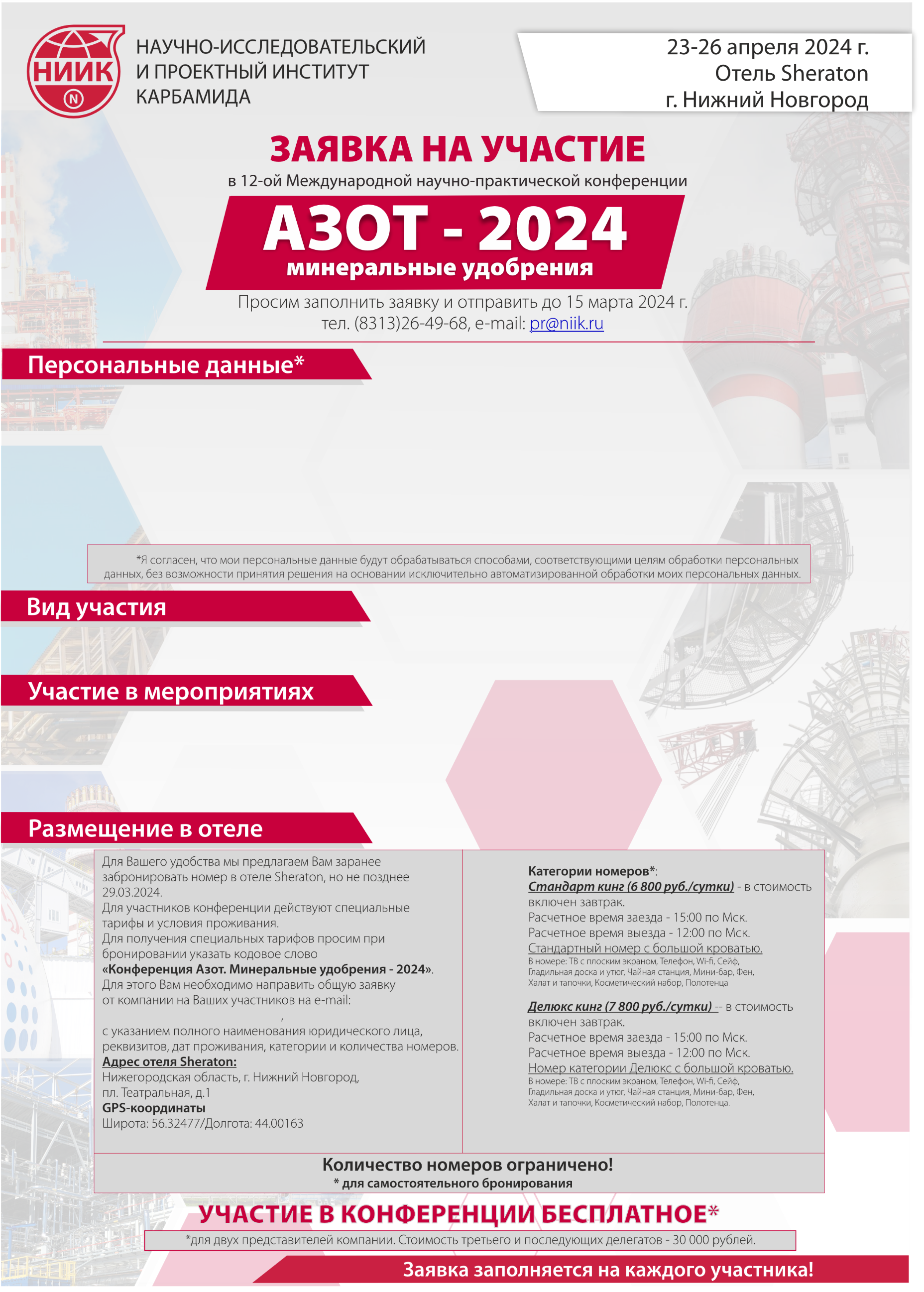 Компания                                                                                                              Фамилия, имя, отчествоДолжностьДата рожденияE-mailМоб. телефон  ДЕЛЕГАТДОКЛАДЧИКУЧАСТНИК ВЫСТАВКИПриветственный коктейль (23.04.2024, отель Sheraton)Приветственный коктейль (23.04.2024, отель Sheraton)Приветственный коктейль (23.04.2024, отель Sheraton)Основные мероприятия конференции (24-25.04.2024, отель Sheraton)Основные мероприятия конференции (24-25.04.2024, отель Sheraton)Основные мероприятия конференции (24-25.04.2024, отель Sheraton)Посещение офиса НИИК (26.04.2024, офис НИИК, г. Дзержинск)Посещение офиса НИИК (26.04.2024, офис НИИК, г. Дзержинск)Посещение офиса НИИК (26.04.2024, офис НИИК, г. Дзержинск)Проектная часть      Научная часть                  reservation@sheraton-nn.ru 